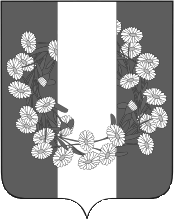 АДМИНИСТРАЦИЯ  БУРАКОВСКОГО СЕЛЬСКОГО ПОСЕЛЕНИЯ КОРЕНОВСКОГО  РАЙОНАПОСТАНОВЛЕНИЕот 26.03. 2018г.						                                                   № 36                                                            х.БураковскийО внесении изменения в   устав муниципального бюджетного учреждения культуры Бураковского сельского поселения Кореновского района «Бураковский сельский Дом культуры» (некоммерческая организация)            В целях приведения нормативных актов в соответствие администрация Бураковского сельского поселения Кореновского района                                                           п о с т а н о в л я е т:1. Внести в постановление администрации Бураковского сельского поселения Кореновского района от 12 июля 2016 года № 104 «Об утверждении устава муниципального бюджетного учреждения культуры Бураковского сельского поселения Кореновского района «Бураковский сельский Дом культуры» следующие изменения:1.1. в пункте 3.7. раздела 3. «Имущество Учреждения» Устава изложить в следующей редакции:   3.7. Источниками формирования имущества Бюджетного учреждения в денежной и иных формах являются:субсидии из  бюджета Бураковского сельского поселения Кореновского района; бюджетные инвестиции из бюджета Бураковского сельского поселения Кореновского района; добровольные имущественные взносы и пожертвования;выручка от реализации товаров, работ, услуг;доходы, получаемые от собственности некоммерческой организации;           имущество, закрепленное за Бюджетным учреждением на праве оперативного управления;            земельные участки, предоставленные на праве постоянного (бессрочного) пользования;	другие не запрещенные законом поступления.          2.Настоящее постановление вступает в силу со дня подписания.Глава 
Бураковского сельского поселенияКореновского района                                                                      Л.И.ОрлецкаяЛИСТ СОГЛАСОВАНИЯпроекта постановления администрации Бураковского сельского поселения Кореновского района, Краснодарского края от ____________  №____ «О внесении изменения в   устав муниципального бюджетного учреждения культуры Бураковского сельского поселения Кореновского района «Бураковский сельский Дом культуры» (некоммерческая организация)»Проект подготовлен и внесен:Директор МБУК БСП КР				«Бураковский сельский Дом культуры»                                       Н.Л.Рябченко							     Проект согласован:Начальник общего отделаадминистрации  Бураковскогосельского поселенияКореновского района							         З.П. Абрамкина